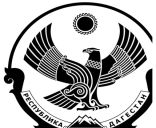 МИНИСТЕРСТВО ПРОСВЕЩЕНИЯ РЕСПУБЛИКИ ДАГЕСТАНМуниципальное бюджетное общеобразовательное учреждение«Зидьянская средняя общеобразовательная школа им. Курбанова С.Д.»ИНН 0512027252     ОГРН 1030500865559     https: abdullaev51@list.ru.      тел. 89887728998РД, Дербентский район, село Зидьян-Казмаляр ул. Школьная 8  индекс: 368623Выписка из Приказа №19по Зидьянской СОШ                                                    от 02 ноября 2020г.§1. Мурадова И.Г. – завхозу, разрешить  по совместительству работать  оператором котельной 0,75 ставки  с 09.11.2020г и назначить ответственным за противопожарную безопасность, за работу системы отопления и энергосбережения                          Основание:             личное заявление. §2. Алибекову Ш.Г. – сторожу, разрешить по совместительству работать оператором котельной на 0,75 ставки с 09.11.2020г Основание:             личное заявление. §3. Гаджиахмедова У.Г. – принять на работу временно оператором котельной на 1,5 ставку  с 09.11.2020г.Основание:             личное заявление. Выписка из приказа верно.И.о.директора:                                                         Амирова С.Д.